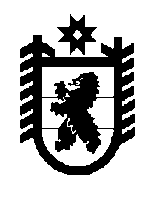 Совет Олонецкого городского поселения -представительный орган муниципального образования65-е заседание 3-го созываРЕШЕНИЕот 16.06.2017г. № 312О назначении выборов депутатовСовета Олонецкого городского поселения     В соответствии со статьей 10 Федерального закона от 12.06.2002 года № 67-ФЗ «Об основных гарантиях избирательных прав и права на участие в  референдуме граждан Российской Федерации», статьей 6 Закона Республики Карелия от 27.06.2003г. № 683-ЗРК «О муниципальных выборах в Республике Карелия», статьей 27 Устава Олонецкого городского поселения Совет Олонецкого городского поселения – представительный орган муниципального образования решил:    1. Назначить выборы депутатов Совета Олонецкого городского поселения на 10 сентября 2017 года.    2. Опубликовать настоящее решение в газете «Олония».Заместитель председателя СоветаОлонецкого городского поселения                                           И.С.Баришевский                                                                                  Глава Олонецкого городского поселения                                 Ю.И.Минин                                                                       